Name: ______________________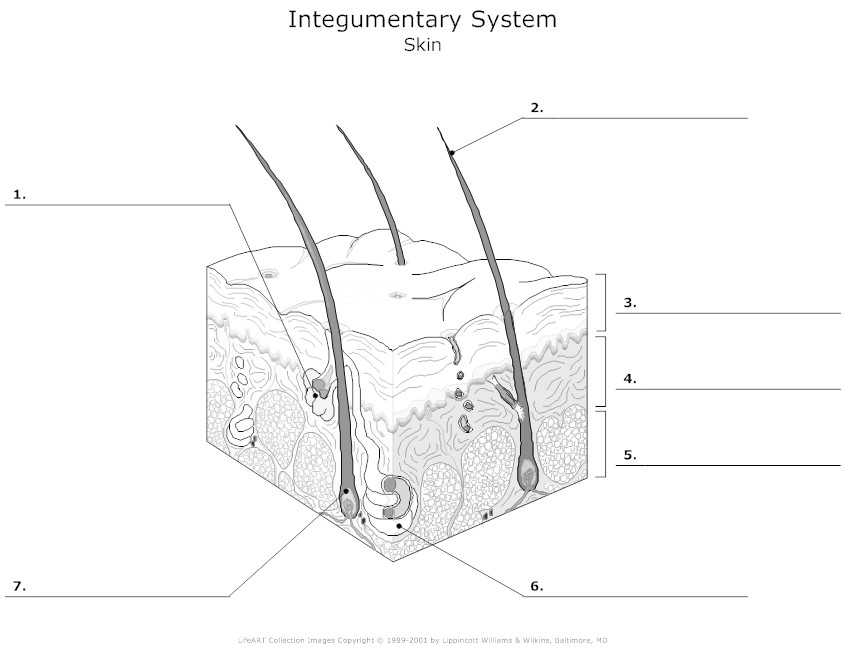 